SMLOUVA na rok 2020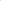 uzavřená v souladu s příslušnými ustanoveními zákona č. 89/2012 Sb., občanského zákoniku, mezi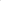 I)sídlo: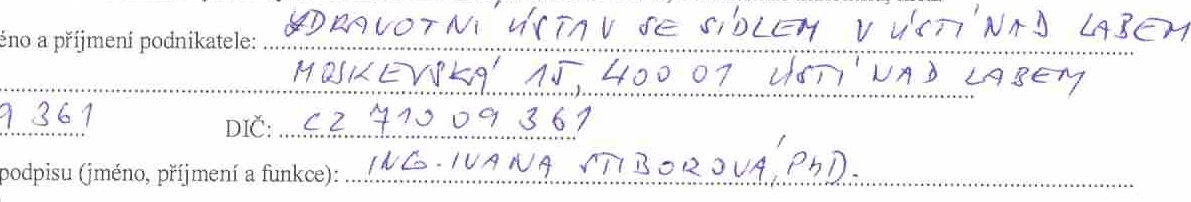 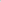 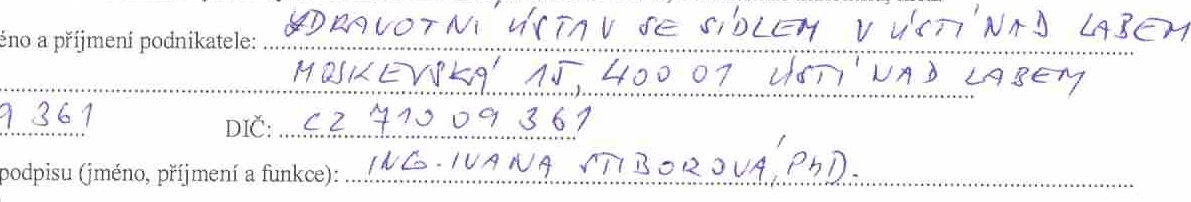 Ičo: ..4..1Q...Q f) (dále jen zžikazník) a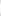 2) SEKK spol. r.o., se sídlem Pardubice. za Pasáži 1609, PSČ 530 02, česká republika, IČO: 64824195, DIČ: CZ64824195 statutárni orgán: Ing. Marek Budina, jednatel obchodní rejstřík: Krajský soud v Hradci Králové, oddíl C, vložka 8588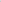 domovská stránka (web): www.sekk.cz (dále jen SEKK)Preambule a vymezení pojmůSEKK je poskytovatelem externího hodnoceni kvality (EHK) pro zdravotnické laboratoře tak, jak tuto činnost definuje norma ČSN EN ISO!IEC 17043.Zákazník je subjekt (např. nemocnice), který provádí úhradu služeb poskytovaných společností SEKK účastníkovi nebo účastnikůrn. Zákaznik je identifikován svým IČO.Účastník je konkrétní pracoviště, které se účastni EHK (např. jednotlivá laboratoř nebo pracoviště POCT) a má identické IČO jako zákazník. Počet účastníků jednoho zákazníka neni omezen, SEKK přiděluje jednotlivým účastníkům kódy (např. AOOI), kterými jsou v systému EHK jednoznačně identifikováni,Plán EHK je dokument, který vydává SEKK a který kompletně popisuje služby, poskytované společnosti SEK K vjednom kalendářnim roce. Plán EHK na konkrétni rok je označen Plán EHK rrrr (kde rrrr je rok, pro který tento plán platí).Cibule je webová aplikaceť která slouží jako komunikační nástroj mezi účastníky a SEKKem. je dostupná z domovské stránky SEKK. Aplikace Cibule není e-shop, není veřejnč přístupná a přistup do ni řidi SEKK.I. Předmět smlouvy(l ) Tato smlouva definuje pravidla vzájemné spolupráce a nezakládá zákazníkovi/účastnikovi povinnost objednávat si u společnosti SEKK konkrétni služby.(2) Tato smlouva plati pro všechny účastniky, kteří jsou součásti organizace zákazníka (maji stejné IČO),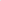 (3)	Každý účastník si objednává služby individuálně dle vlastni potřeby.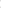 11. Povinnosti SEKKSEKK povede evidenci o adresách účastniků (tyto adresy označujeme AI) a adrese zákazníka (adresa A2). SEKK zašle zákazníkovi na vyžádání seznam všech jeho účastniků včetně jejich kódů.SEkK na svém webu zveřejni své kontaktni údaje potřebné pro komunikaci se zákazniky/účastniky.SEKK sestavi Plán EHK tak, aby byl zákazníkům/účastníkům k dispozici nejpozději v listopadu roku, který předchází roku, pro který Plán EHK platí.SEKK zveřejní Plán EHK na svém webu a zpřístupni jej zákaznikům/účastnikům volně, bez poplatků a bez. potřeby registrace. Plán EHK bude na webu k dispozici od data vydáni do konce roku, pro který platí.SEKK bude informovat zákazniky/účastníky o vydáni a zpřístupněniPlánu EHK na další rok.SEKK zpřistupni všem aktivním účastníkům aplikaci Cibule.SEKK bude zasilat zákazníkům/útastnikům všechna důležitá sdčlení e-mailem,III. Povinnosti zákaznika a účastníkaIdentifikační údaje zákazníka jsou uvedeny v této smlouvě, účastníci sděluji SEKKu své identifikační údaje pomocí aplikace Cibule nebo ve formuláři objednávky.Zákazník/účastnik je povinen neprodleně sdělit SEKKu změnu svých identifikačních údajů. Požadavek na změnu těchto údAiů lze zadat v aplikaci Cibule nebo zaslat e-mailem.Zákaznik/účastnik je povinen prostudovat si dokument Plán EHK. Jestliže účastník zašle do SEKKu objednávku, potvrzuje, že se s Plánem EHK seznámil a že souhlasí s pravidly uvedenými v tomto dokumentu a že se jimi bude řídit.IV. Cena a platebni podmínkyCeník je součástí dokumentu Plán EHK. Pro zákazniky se sídlem v ČR platí ceny v CZK, pro zákazniky z ostatních zemi ceny v EUR.Zákazník bude provádět úhradu objednaných služeb na základě faktury, kterou vystavi SEKK, a způsobem, který si zákaznik zvolí ze dvou dále uvedených možnosti a označí ho kříž.kem:aZákaznik se zavazuje uhradit cenu vždy zpětně za uplynulé kalendářní čtvrtletí, Fakturuji se služby poskytnuté (cykly na adresu účastníka odeslané) v uplynulém kalendářním čtvrtletí. Dnem uskutečněni zdanitelného plněni je v I. 2. a 3. čtvrtletí poslední den čtvrtletí a ve 4. čtvrtletí 20.12.Zákazník se zavazuje uhradit cenu všech objednaných služeb předem. Při tomto způsobu úhrady získá účastnik slevu (výše slevy je uvedena v dokumentu Plán EHK). Fakturu vystaví SEKK po doručeni objednávky od účastníka.Smluvni strany se dále dohodly, že v připadë, kdy zákazník neoznači požadovaný způsob úhrady výše v tomto odstavci, bude SEK K postupovat tak, jako by zákazník označil prvni způsob úhrady (tj. kvartální fakturace).Zvolený způsob úhrady není možné měnit v průběhu roku, změnu je možné provést vždy spolu s objednávkou na další kalendářní rok.Faktury, které vystavuje SEKK, budou mít splatnost 30 dnů od data vystaveni. Platbu účastník uskutečni bankovnim převodem na účet uvedený ve faktuře s udáním variabilního symbolu, kterým je číslo faktury.SEKK neni oprávněn postoupit pohledávky vůči zákaznikovi, plynouci z této smlouvy, jinému subjektu bez předchozího písemného souhlasu zákazníka.V. Ustanovení společná a závěrečnáTato smlouva se řídí právním řádem České republiky a lze ji měnit jen písemnými a číslovanými dodatky.Tato smlouva nabývá platnosti a účinnosti dnem jejiho podpisu oběma smluvními stranami (je-li účinnost smlouvy na straně zákazníka vázána na zveřejnění smlouvy v Registru smluv, zavazuje se zákaznik zveřejnit smlouvu bezodkladně po podpisu a smlouva nabývá účinnosti ke dni zveřejnění). Smlouva se uzavirá na dobu určitou a její platnost konči 31.12.2020.Kterákoli smluvní strana je oprávněna uzavřenou smlouvu zveřejnit,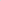 pokud je io potřebné z legislativních nebo jiných důvodů.Smlouvu lze ukončit písemnou dohodou nebo písemnou výpovědí s výpovědni lhůtou I měsíc, která začíná běžet ode dne doručení l,ýpovčdi druhé straně.Smluvní strany prohlašují, že si tuto smlouvu přečetly, že je výrazem jejich pravé a svobodné vůle a na důkaz toho připojují své podpisy.Smlouva se vyhotovuje ve dvou stejnopisech, z nichž každá smluvnistrana obdrži jeden.ZdRkVOTNJ.USTA	I l .